AGRADECIMIENTOSEjemplo de texto.RESUMEN Ejemplo de texto. (El resumen no debe superar las 250 palabras)Palabras clave: (debe indicar de 3 a 5 palabras clave sobre el contenido del TFG)ÍNDICE introducCIóN(Objetivos, justificación y metodología)Ejemplo de texto. Título 1Ejemplo de texto.Título 2Ejemplo de texto. Título 3Ejemplo de texto. Subtítulo 1Ejemplo de texto. Subtítulo 2Ejemplo de texto. Subtítulo 3Ejemplo de texto. marco teórico y conceptualEjemplo de texto. estado de la cuestión e hipótesis de trabajoEjemplo de texto. análisis – estudio empíricoEjemplo de texto. resultadosEjemplo de texto. conclusionesEjemplo de texto. REFERENCIAS BIBLIOGRAFICASEjemplo de texto. ANEXOSEjemplo de texto. 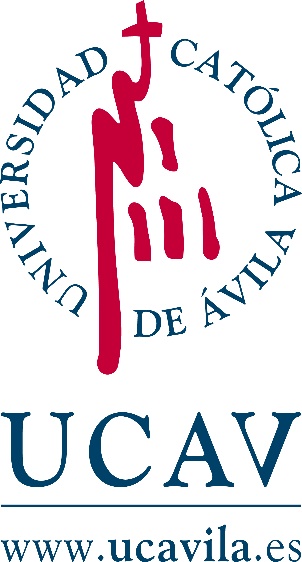 UNIVERSIDAD CATÓLICA DE ÁVILAFacultad de Ciencias Sociales y JurídicasTRABAJO FIN DE GRADOTRABAJO FIN DE GRADOCorrespondiente a la titulación de GRADO EN ADMINISTRACIÓN Y DIRECCIÓN DE EMPRESASTítulo del Trabajo Fin de GradoALUMNO/A: ALUMNO/A: ALUMNO/A: ALUMNO/A: DIRECTOR/A: DIRECTOR/A: DIRECTOR/A: DIRECTOR/A: CONVOCATORIACURSO ACADÉMICO